CALENDARI EXERCICI 2019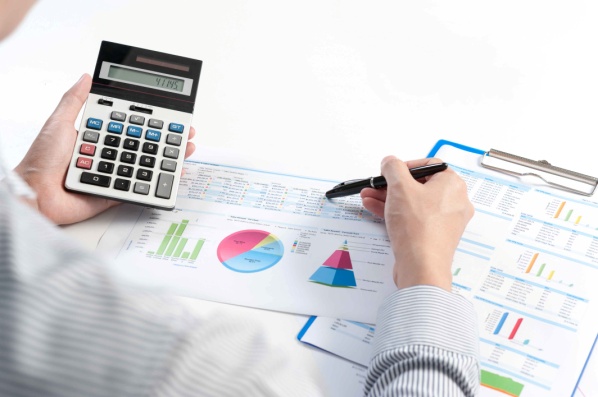   *Observacions: --COMPTABILITAT  AVANÇADACOMPTABILITAT  AVANÇADAData d'inici:Divendres, 7 de juny de 2019Data fi:Divendres, 28 de juny de 2019Horari:Dissabte de 09:00 a 13:00 horesAula:Aula 3 (Ronda nº 128)Total hores:60 hores (1 5 dies lectius)Formador/a:Dolors GiralLloc impartició:CENTRE VERSAILLES - Gran Passeig de Ronda, 147 i 128 (Lleida)@: comercial@cf-versailles.com / Telf. 973 24 80 41JUNY - 2019JUNY - 2019JUNY - 2019JUNY - 2019JUNY - 2019JUNY - 2019DLLDMDCDJDVDS1345678101112131415171819202122242526272829Dies lectiusDies festius i no lectius